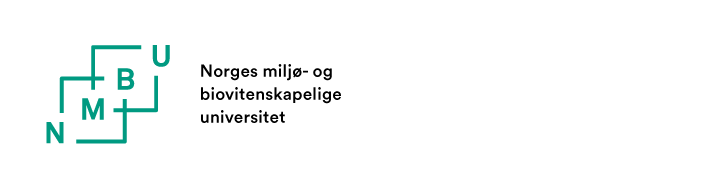 SKJEMA 2.1.1 	Framdriftsrapport for ph.d.-kandidatI avtaleperioden skal ph.d.-kandidaten, innen frist satt av fakultetet, årlig levere skriftlige rapporter om framdriften i ph.d.-utdanningen. Utdanningsplanen brukes som utgangspunkt. Framdriftsrapporten sendes til ph.d.-kontaktpersonen ved fakultetet. Rapportene behandles konfidensielt dersom opplysningene tilsier det. Fakultetene skal ha rutiner for å følge opp eventuelle mangler som avdekkes.

DEL 1 Framdriften 
Denne delen fyller ph.d.-kandidaten og hovedveilederen ut i samarbeid.

PH.D.-KANDITAT:
Før opp aktivitetene/milepælene fra utdanningsplanen, for eksempel eksperimentelt arbeid, innsamling av data, analyser, utenlandsopphold, skrivearbeid, faglig(e) bidrag på konferanser osv., og tidspunktene for gjennomføring / fullføring. Sett inn flere linjer ved behov.Signaturer:Framdriftsrapport for ph.d.-kandidat
DEL 2 Veiledningen og utdanningen i sin helhetDenne delen fyller ph.d.-kandidaten ut alene. Behandles konfidensielt dersom opplysningene tilsier det.

PH.D.-KANDITAT:Signatur:Etternavn:Fornavn og mellomnavn:Fakultet:Rapporteringsperiode:F.o.m: T.o.m.: Program:Hovedveileder:AKTIVITETER/MILEPÆLERAKTIVITETER/MILEPÆLERAKTIVITETER/MILEPÆLERPlanlagt:Fullført:StartseminarStartseminarStartseminarVår   Høst    Vår   Høst    Vår   Høst    Vår   Høst    Vår   Høst    Vår   Høst    Vår   Høst    Vår   Høst    Vår   Høst    Vår   Høst    Midtveis-evalueringMidtveis-evalueringMidtveis-evalueringVår   Høst    Vår   Høst    Vår   Høst    Vår   Høst    Vår   Høst    Vår   Høst    Vår   Høst    Vår   Høst    Vår   Høst    Vår   Høst    SluttseminarSluttseminarSluttseminarVår   Høst    Vår   Høst    Vår   Høst    Vår   Høst    PLIKTARBEID PLIKTARBEID PLIKTARBEID PLIKTARBEID Type pliktarbeidType pliktarbeidAndel av arbeidstidPliktarbeid utføres ved (arbeidssted)Pliktarbeid utføres ved (arbeidssted)Undervisning          
Klinisk arbeid         Undervisning          
Klinisk arbeid            %

   %Annet arbeid, spesifiser: Kommentarer til pliktarbeidet:      Kommentarer til pliktarbeidet:      Kommentarer til pliktarbeidet:      Kommentarer til pliktarbeidet:      Kommentarer til pliktarbeidet:      UTENLANDSOPPHOLD over 3 månederUTENLANDSOPPHOLD over 3 månederUTENLANDSOPPHOLD over 3 månederPlanlagt (f.o.m.- t.o.m.):Fullført (f.o.m.- t.o.m.):Institusjon/landInstitusjon/landInstitusjon/landFra  til Fra  til Institusjon/landInstitusjon/landInstitusjon/landFra  til Fra  til Kommentarer til planlagt/fullført utenlandsopphold:      Kommentarer til planlagt/fullført utenlandsopphold:      Kommentarer til planlagt/fullført utenlandsopphold:      Kommentarer til planlagt/fullført utenlandsopphold:      Kommentarer til planlagt/fullført utenlandsopphold:      EMNER I OPPLÆRINGSDELENEMNER I OPPLÆRINGSDELENEMNER I OPPLÆRINGSDELENEMNER I OPPLÆRINGSDELENEMNER I OPPLÆRINGSDELENEmneLærestedECTSPlanlagt:Fullført:V   H   V   H    V   H    V   H    V   H    V   H    V   H    V   H    V   H    V   H    V   H    V   H    V   H    V   H    V   H    V   H    Totalt antall studiepoeng Totalt antall studiepoeng oppsummeringEr framdriften i samsvar med godkjent utdanningsplan?Ja    Nei Hvis nei, skyldes dette:Endringer i forsknings- og/eller opplæringsdelen?Ja 	Nei Er framdriften i samsvar med godkjent utdanningsplan?Ja    Nei Hvis nei, skyldes dette:Forsinkelse?Ja 	Nei Hvis manglende samsvar skyldes endringer i forsknings- og/eller opplæringsdelen, 
er revidert utdanningsplan levert fakultetet for godkjenning?Hvis manglende samsvar skyldes endringer i forsknings- og/eller opplæringsdelen, 
er revidert utdanningsplan levert fakultetet for godkjenning?Hvis manglende samsvar skyldes endringer i forsknings- og/eller opplæringsdelen, 
er revidert utdanningsplan levert fakultetet for godkjenning?Hvis manglende samsvar skyldes endringer i forsknings- og/eller opplæringsdelen, 
er revidert utdanningsplan levert fakultetet for godkjenning?Ja 	Nei Hvis manglende samsvar skyldes forsinkelse, besvar følgende:Hvis manglende samsvar skyldes forsinkelse, besvar følgende:Hvis manglende samsvar skyldes forsinkelse, besvar følgende:Hvis manglende samsvar skyldes forsinkelse, besvar følgende:Hvis manglende samsvar skyldes forsinkelse, besvar følgende:Årsaker til forsinkelse:Forslag til tiltak 
for å bedre 
framdriften:Plan for dekning av ekstrautgifter:Ny sluttdato:Er skjema for endring av sluttdato, ev. ny avtale, levert fakultetet for godkjenning?Ja 	Nei DatoPh.d.-kandidatDatoHovedveilederEtternavn:Etternavn:Fornavn og mellomnavn:Fakultet:Rapporteringsperiode, f.o.m.- t.o.m.:Rapporteringsperiode, f.o.m.- t.o.m.:Program:OM VEILEDNINGEN og ph.d.-utdanningen i sin helhetOM VEILEDNINGEN og ph.d.-utdanningen i sin helhetOM VEILEDNINGEN og ph.d.-utdanningen i sin helhetOM VEILEDNINGEN og ph.d.-utdanningen i sin helhetHvor ofte har du hatt kontakt med veilederne i rapporteringsperioden?Er du fornøyd med frekvensen på kontakt med veilederne? Er du fornøyd med den veiledningen du får?Er du fornøyd med samarbeidet med veilederne?Dersom veiledningen eller samarbeidet med veilederne ikke fungerer optimalt, hva mener du er årsaken?
Har du forslag til tiltak?Ønsker du å diskutere veiledningen eller framdriften med noen andre enn veilederne?Ønsker du å diskutere veiledningen eller framdriften med noen andre enn veilederne?Ønsker du å diskutere veiledningen eller framdriften med noen andre enn veilederne?Ja          Nei   Har du møtt på spesielle utfordringer i året som har gått?Har du møtt på spesielle utfordringer i året som har gått?Er det noe som har vært spesielt positivt i året som har gått?Er det noe som har vært spesielt positivt i året som har gått?Er det noen assistanse fra instituttet som kunne vært nyttig for å bli ferdig med avhandlingen til avtalt tid?Er det noen assistanse fra instituttet som kunne vært nyttig for å bli ferdig med avhandlingen til avtalt tid?DatoPh.d.-kandidat